淮阴工学院2020年春节福利品采购询价文件项目编号：HGXJ20190092019年12月16日淮阴工学院2020年春节福利品采购询价文件      淮阴工学院现采用公开询价方式购买春节福利品，欢迎符合条件的公司参与本项目的询价。现将询价具体事宜公告如下。一、询价内容    所购春节福利品清单如下 ：     二、投标人资格、质量与技术要求    1.资格要求投标人须为独立法人企业，营业执照中具有食品经营范围；近三年内在经营活动中没有重大违法记录，在招投标活动中没有违规记录。近三年内（本项目招标截止期前）投标人被“信用中国”网站（www.creditchina.gov.cn）列入失信被执行人和重大税收违法案件当事人名单的、被“中国政府采购网”网站（www.ccgp.gov.cn）列入政府采购严重违法失信行为记录名单（处罚期限尚未届满的），不得参与本项目。       2.质量与技术要求大米须是2019年生产的新米，生产加工时间在2019年11月1日以后生产；鲁花5S压榨花生油必须是2019年11月1日以后生产；李锦记调味品组合必须是2019年7月1日以后生产；洽洽小黄袋每日坚果必须是2019年11月1日以后生产；安慕希原味酸奶必须是2019年11月1日以后生产；施华蔻套装必须是2019年9月1号以后生产；费列罗臻品巧克力糖果礼盒必须是2019年11月1号以后生产；意大利大公鸡头（或类似中文名称）明星豪华三件套必须是2019年6月1号以后生产。物流配送符合学校工会要求，中标人必须把 3-9号商品集合在一个纸箱内（确保纸箱承重和搬运不受损坏），1号、2号商品可以单独发放。中标人须免费安排专人负责在我校三个校区发放上述产品。3.供货时间2020年1月8日。三、询价文件发布与询价保证金询价文件在淮阴工学院网站及其招投标办公室网站发布（http://www.hyit.edu.cn/index/tzgg.htm或http://zbb.hyit.edu.cn/），投标人无需提前现场报名，可直接在网站下载询价文件电子文档。如果投标人确认参与本项目投标，请如实填写《供应商参与投标确认函》（见附件）,并发送电子扫描件回复（电子邮箱：zbb@hyit.edu.cn，电话确认0517-83559815，陆老师）。如果投标人因考虑自身投标保密原因而未填写或未如实填写《供应商参与投标确认函》或填写信息有误，导致淮阴工学院招标办因没有收到确认函或因供应商所留联系方式有误而无法通知到投标人有关询价文件在公示期间相关变更或修改信息的，其责任由投标人自行承担。询价保证金金额为2万元整（参加HGXJ2019008项目询价的投标人，不需再交纳，递交询价响应文件时仍需要出示询价保证金单据）。投标人采用网上银行支付等非现金形式在投标截止前将询价保证金交纳至询价文件中指定帐号（银行开户名：淮阴工学院；开户行：淮安市建行中北分理处；银行帐号：32001724236051451171）。询价保证金的交纳主体必须是投标人本身（从投标人的银行基本账户）。询价保证金到账截止时间统一为询价响应文件递交截止时间。因询价保证金交纳及银行进帐期间需一定的时间，请各投标人提前做好交纳询价保证金的工作，以确保保证金按期到达指定账户。否则出现询价保证金无法按规定时间到账从而导致无效投标的，其后果自负。投标人在递交询价响应文件前需到淮阴工学院财务处（淮安市枚乘东路1号，淮阴工学院翔宇楼103室）开据询价保证金收据。未中标单位在询价结果确定后一周内办理保证金退款手续，若延期办理则不计任何相关利息损失。若涉嫌造假等违规手段谋取中标资格，采购人将没收询价保证金。若不能按期供应符合要求的产品，采购人有权不退还询价保证金。投标时需同时提交询价响应文件和询价保证金退款单（见附件）。中标人的询价保证金自动转为履约保证金，在履约验收合格后联系使用单位办理退款手续。      四、询价响应文件组成     1.投标函（见附件）。2.报价单（见附件）：投标人应在报价表中写明投标物品的单价及有关信息，投标报价应包括产品的包装费、运费、安全、保险、税费等一切费用 。投标产品单价须低于淮安市主城区内大型超市、大型卖场批发价格，否则作废标处理。      3.资格证明材料     （1）企业营业执照（复印件）；     （2）法定代表人资格证明或法人授权委托书（见附件）；     （3）参加政府采购活动前三年内在经营活动和招投标活动中没有重大违法记录的承诺书（见附件）。      4.样品（按照清单提供样品，每种提供一份，询价结果公布后，未中标单位自行带走样品，采购人不予保管；样品生产日期须在保质期内）。      询价响应文件一式三份，一份正本、二份副本，须按照顺序装订并盖章、密封在材料袋中（材料袋封面注明项目名称、编号、投标单位名称、授权人姓名与联系电话、投标日期等信息，封面格式见附件）。五、无效响应以下情况为无效响应：1.未交询价保证金的；2.供应商资格不符合的；3.询价响应文件不齐全的；4.未提供样品或样品不符合要求的；5.投标商品单价高于淮安市主城区内大型超市、大型卖场批发价格的；6.其他未实质性响应询价文件的。六、询价响应文件和样品递交时间、地点     时间：2019年12月23日上午9:00—10：00，逾期不予接收。    地点：淮阴工学院招标办，淮安市枚乘东路1号，翔宇楼203室。     七、开标时间、地点时间：2019年12月23日上午10:10（暂定）；    地点：淮阴工学院翔宇楼203室。八、评判原则     我校询价小组将本着公平、公正、公开原则，对实质性响应询价文件要求的投标人进行评价，9件商品总报价（其中1号商品为2瓶）最低者为中标人。若报价最低者并列，则并列者进行二次报价，报价低者为中标人；若二次报价仍相同，则由并列者抽签确定中标人。    若全部商品实质性响应不足三家，采购人有权按照上述规则对符合资格条件的、有三家及以上满足需求的品种，分项确定中标人。     九、付款方式    供货时提供所投商品的进货凭证、合格证等资料，进口商品供货时还须提供报关单据等材料。按照工会要求的时间、地点负责发放到位。若不能按期供货，学校将处以没收询价保证金、赔偿学校损失、1-3年内不得参加淮阴工学院采购活动等处罚。本次中标单位在与我校签订合同后没有预付款，合同期内货到验收合格后一次付清。采购人有权根据学校实际情况，对最终的采购数量、采购品种进行调整，甚至取消个别品种的采购，最终货款按实结算。合同主要条款见附件。十、本询价文件或有改动，请在投标前仔细上网核查，恕不单独通知；本询价文件的解释权归淮阴工学院招标办。十一、联系方式淮阴工学院工会：黄老师，电话：0517-83551995；淮阴工学院招标办：陆老师、王老师，电话：0517-83559815、83559069； 
    地点：淮阴工学院招标办，淮安市枚乘东路1号，翔宇楼203室。                                                                      淮阴工学院招投标办公室                                                                            2019年12月16日 
 
附件：一  投 标 函淮阴工学院招投标办公室：我方经仔细阅读研究                             项目询价文件（项目编号           ），已完全了解该文件中的所有条款及要求，决定参加投标，同时做出如下承诺：1．我方与本项目及该项目相关人员之间均不存在可能影响招标公正性的任何利害关系。2．我方愿按询价文件的要求提供货物，投标货物的投标总价（9件商品合计）为：（大写）                                      ，（小写）              。该报价包含所有一切费用。3．我方接受询价文件的所有条款、条件和规定，放弃对询价文件提出质疑的权利。4．我方同意按照询价文件的要求提供所有资料、数据或信息，并保证所提供资料的真实性和投标行为的合法性。如有作假或违纪，同意接受“取消投标资格、取消中标资格、没收投标保证金、1～3年内禁止参加淮阴工学院的采购活动”等处罚。5．我方认可贵方有权决定中标人或否决询价响应文件，并理解最低报价只是中标的重要条件，贵方没有义务必须接受最低报价的投标。6．我方如中标，将保证遵守询价文件对供应商的所有要求和规定，履行自己在询价响应文件中承诺的全部责任和义务。7．本询价响应文件的有效期为投标截止日后90天内，如我方中标，有效期将延至合同有效期终止日为止。8．与本次招投标有关的事宜请按以下信息联系：供应商名称：                            （公章）  地址：                                   邮政编码：                      电话：                                   传    真：                      授权委托人（签名）：                     电话（手机）              联系电子邮箱：                                  投标日期：                                      二 淮阴工学院春节福利品询价报价明细表备注：投标报价是与采购项目有关的全部费用的价格之和，以后不得追加任何费用。我公司承诺按照淮阴工学院要求，在2020年1月8日供货，并提供所投商品的进货凭证、合格证、进口商品报关单据等资料,我公司免费安排人员现场负责发放到位。若不能按期供货，愿意接受没收询价保证金、赔偿学校损失、1-3年内不得参加淮阴工学院采购活动等处罚。投标人：（加盖公章） 法定代表人或其委托受托人（签章）： 时间：     年   月   日三 法定代表人资格证明致淮阴工学院招投标办公室：单位名称：    地    址：姓    名：                性别：            职务：                系           （投标人单位名称） 的法定代表人，以本公司名义参加淮阴工学院                    （项目名称）（项目编号：        ）投标活动，代表本公司签署投标文件、进行招标、进行合同谈判、签订合同和处理与之有关的一切事务。特此证明。投标人名称：            （加盖公章）           日      期：            年       月       日四 代表人授权书致淮阴工学院招投标办公室：委托方：地  址：法定代表人姓名（签章）：授权委托人姓名（签名）：           性别：        职务： 授权委托人身份证号码：兹委托        代表我公司参加淮阴工学院                     （项目名称） （项目编号：        ）投标活动。该授权委托人有权在该项招标活动中，代表我公司签署投标函和投标文件，与采购人协商、澄清、解释，进行合同谈判、签订合同，并处理与该项目有关的一切事务。授权委托人在办理上述事宜过程中以自己名义所签署的所有文件，我公司均予以承认。授权委托人无转委托权。授权期限：至上述事宜处理完毕止。委托人名称：            （加盖公章）           日      期：            年       月       日五 政府采购活动前三年内在经营活动和招投标活动中没有重大违法记录的承诺书淮阴工学院招投标办公室：我公司郑重声明:参加本次政府采购活动前三年内，我公司在经营活动中没有因违法经营受到刑事处罚或者责令停产停业、吊销许可证或者营业执照、较大数额罚款等行政处罚。在招投标活动中无任何违法违规等不良记录特此声明！                      投标人:             (加盖盖章)法定代表人或其授权委托人（签章）:                       日期:        年      月    日六 供应商参与投标确认函淮阴工学院招投标办公室：我单位将参与                             采购项目（项目编号:          ）的投标，现已在淮阴工学院网站下载招标文件，特发函确认。供应商名称：联系人：联系电话：移动电话：电子邮箱：法定代表人(签字)：（单位公章）                                            年　月　日七 询价保证金退款单致淮阴工学院：我单位参加贵校组织的                                      （项目名称及项目编号     ）的询价活动，在询价过程中遵守了国家法律法规和贵校询价文件的规定，无违法违规行为。因我单位未能中标，现向贵校申请退还询价保证金          元 。询价保证金退款具体信息见下表，我单位保证所提供信息的准确性，否则责任自负。备注：本项材料单独提供，不装订在询价响应文件中，并附询价保证金收据。                           投标人名称：    （名称+公章）授权委托人（签名）：                                                       年   月   日八 履约保证金退还申请单致淮阴工学院:我单位中标了贵校组织实施的                                  （项目名称及项目编号   ）的采购活动。目前，我单位已按询价文件规定及询价响应文件承诺履行完相关义务，项目已经通过贵校验收，符合保证金退还的条件，现向贵校申请退还我单位交纳的本项目履约保证金          元。履约保证金退款具体信息见下表，我单位保证所提供信息的准确性，否则责任自负。备注：本项材料不装订在招标文件中，须附履约保证金收据。在通过验收后，想项目使用单位提出申请办理。                                投标人名称：    （名称+公章）授权委托人（签名）：                                                        年   月   日履约保证金退还流程表九 合同主要条款甲方：淮阴工学院 乙方:   根据《中华人民共和国合同法》，双方经过友好协商，本着自愿、诚实守信平等互利的原则，达成福利采购事宜，同意按照以下条款签订本合同。一、采购内容所购物品如下： 二、交货时间及地点乙方须在2020年1月8日甲方规定时间将本合同订购物品送至甲方指定地点，并负责免费安排专人负责发放。逾期不能送货的，每延迟半小时，乙方须向甲方支付违约金（RMB）2000元整，违约金从乙方货款中扣除。三、相关责任1、乙方保证本协议中所供货物的质量必须符合国家标准、行业标准和询价文件的要求。2、乙方所出售的货物还应符合国家和省有关安全、环保、卫生之规定。3、包装要求。乙方所出售的全部货物均应按标准保护措施和甲方要求进行包装，以确保货物安全无损地运抵指定现场，并提供国家税务机关的正式发票。4、验收标准。乙方按甲方要求把货物送到指定地点，甲方应当场按投标时所提供的样品规格、包装、品质及承诺的生产日期验收货物。乙方所供货物品质不得低于样品，外包装与样品相符。如甲方在收货后对货物质量提出异议，乙方应负责更换。5、货款结算方式及期限：甲方应在收到货物验收合格后（以发票日期为准）在2个月内一次性付清上述所购物品货款。6、若甲方逾期20日不能按本合同的约定与乙方结清货款，乙方有权向甲方发出书面催款函，甲方应结清逾期未付的货款，并且乙方有权要求甲方承担逾期付款利息（自逾期之日起按中国人民银行规定的逾期贷款利率计算）。    7、如产品存在质量问题，根据乙方的解决方案及结果，甲方有权拒付部分甚至全部货款，甲方也有权予以退换，乃至要求乙方赔偿损失。学校可以安排具有资质的检验检测机构对商品质量进行检验，不合格者商品的检验检测费用由乙方负责支付，并按照前述进行处罚。8、因该商品给甲方造成危害或其他安全的，甲方向乙方索赔损失。9、如乙方提供假冒、伪劣产品，乙方须向甲方支付双倍的赔偿金。四、其它1、本合同如发生纠纷时由双方协商解决，无法协商解决的可向淮安市开发区人民法院提起诉讼。2、甲方本次询价文件和乙方询价响应文件均作为本合同的附件，具有与合同正文相同的法律效力。上述两文件内容如与本合同相抵触的，以本合同为准。3、本合同经双方签字盖章后生效。4、本合同一式五份，均具有相同的法律效力。甲方：淮阴工学院                 乙方： 委托代表人：（签章）              代表人：（签章）签订日期：                       签订日期： 十  询价响应文件封面和材料袋格式项目名称                                        项目编号                                        投标内容                                        投标商名称                                      授权委托人姓名                                  授权委托人联系电话     （含固定电话和手机）    投标商传真                                     投标商地址                                     投标商电子邮箱                                 投标商邮编                                     投标时间                                       序号名称（品牌）规格数量1王朝波尔多干红葡萄酒，750ml/瓶，原产国：法国 类型：干型，生产商：MAISON  FINE  WINES 酒业公司，葡萄品种：梅鹿辄、品丽珠、赤霞珠，酒精度：13.5%vol，AOP法定保护产区，条形码：3701134300949；必须有进口商品的中文标识, 2瓶装礼盒3200瓶左右2稻花香大米龙腾一品5KG1600份左右3鲁花5S压榨花生油礼盒1.8L*21600份左右4李锦记调味品（瓶装）组合礼盒李锦记蒸鱼豉油410ml，李锦记薄盐醇味鲜酿造酱油500ml，李锦记黑椒汁230g,李锦记秘制红烧汁410ml，李锦记香蒜辣酱360g，李锦记豆豉香辣酱360g1600份左右5洽洽小黄袋每日坚果礼盒装26g*30包，包装袋上标注有“掌握关键保鲜技术”和“国家科学技术奖证书”1600份左右6费列罗臻品巧克力糖果礼盒32粒包装，费列罗榛果威化巧克力12.5克*18，费列罗朗慕脆皮威化黑巧克力9.9克*7，拉斐尔脆雪柔椰蓉扁桃仁糖果酥球10克*7，净含量：364.3克1600份左右7施华蔻新多效修护19精油套装含有洗发露400ml，润发乳400ml，金致润养瞬柔精华油75ml。条形码为69201779352091600份左右8安慕希原味酸奶230g *10盒1600份左右9意大利大公鸡头（或类似中文名称）明星豪华三件套商品具有右侧标志：             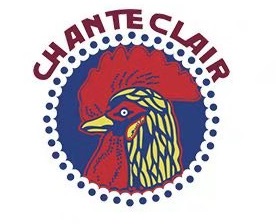 含大公鸡头（或类似中文名称）多功能油污净625ml、洗洁精500ml、洗衣皂300g具有中文标识1600份左右序号名称与品牌数量规格产地、生产厂家、生产日期单价（元）1王朝波尔多干红葡萄酒，750ml/瓶，原产国：法国3200瓶左右类型：干型，生产商：MAISON  FINE  WINES 酒业公司，葡萄品种：梅鹿辄、品丽珠、赤霞珠，酒精度：13.5%vol，AOP法定保护产区，条形码：3701134300949；必须有进口商品的中文标识, 2瓶装礼盒（2瓶一组价格）2稻花香大米龙腾一品1600份左右5KG3鲁花5S压榨花生油礼盒1600份左右1.8L*24李锦记调味品（瓶装）组合礼盒1600份左右李锦记蒸鱼豉油410ml，李锦记薄盐醇味鲜酿造酱油500ml，李锦记黑椒汁230g,李锦记秘制红烧汁410ml，李锦记香蒜辣酱360g，李锦记豆豉香辣酱360g5洽洽小黄袋每日坚果礼盒装1600份左右26g*30包，包装袋上标注有“掌握关键保鲜技术”和“国家科学技术奖证书”6费列罗臻品巧克力糖果礼盒1600份左右32粒包装，费列罗榛果威化巧克力12.5克*18，费列罗朗慕脆皮威化黑巧克力9.9克*7，拉斐尔脆雪柔椰蓉扁桃仁糖果酥球10克*7，净含量：364.3克7施华蔻新多效修护19精油套装1600份左右含有洗发露400ml，润发乳400ml，金致润养瞬柔精华油75ml。条形码为6920177935209.8安慕希原味酸奶1600份左右230g *10盒9意大利大公鸡头（或类似中文名称）明星豪华三件套1600份左右商品具有右侧标志：             含大公鸡头（或类似中文名称）多功能油污净625ml、洗洁精500ml、洗衣皂300g具有中文标识单价合计单价合计单价合计单价合计单价合计单位账户名称开户行详细信息（具体至支行）退款账号（退款至原汇款、转账账号）联系人联系电话手机：                      办公电话：单位账户名称开户行详细信息（具体至支行）退款账号（退款至原汇款、转账账号）联系人联系电话手机：                      办公电话：项目使用单位经办人意见（是否通过验收）                         经办人：            年   月   日项目使用单位分管负责人意见                         负责人：            年   月   日  项目主管部门意见                         负责人：            年   月   日  产品名称品牌规格数量投标单价合同总价  大写：                                     小写：合同总价  大写：                                     小写：合同总价  大写：                                     小写：合同总价  大写：                                     小写：合同总价  大写：                                     小写：